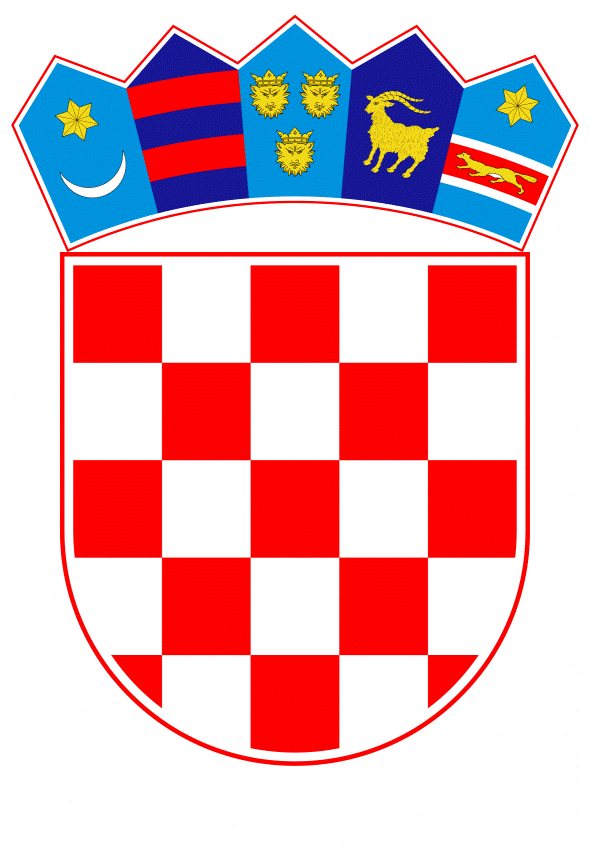 		VLADA REPUBLIKE HRVATSKE	Zagreb, 6. studenoga 2023.PREDLAGATELJ:	Ministarstvo unutarnjih poslovaPREDMET:	Prijedlog zaključka o obvezi Vlade Republike Hrvatske da podnese Hrvatskome saboru izvješće o stanju ilegalnih migracija na području Republike Hrvatske za razdoblje od ulaska Republike Hrvatske u šengenski prostor do zadnjeg dana u mjesecu koji prethodni mjesecu donošenja ovog zaključka (predlagatelj: Odbor za unutarnju politiku i nacionalnu sigurnost) - davanje mišljenja Hrvatskome saboru PrijedlogKLASA: 	URBROJ: 		Zagreb,	_____ 2023.PREDSJEDNIKU HRVATSKOGA SABORAPREDMET:	Prijedlog zaključka o obvezi Vlade Republike Hrvatske da podnese Hrvatskome saboru izvješće o stanju ilegalnih migracija na području Republike Hrvatske za razdoblje od ulaska Republike Hrvatske u šengenski prostor do zadnjeg dana u mjesecu koji prethodni mjesecu donošenja ovog zaključka (predlagatelj: Odbor za unutarnju politiku i nacionalnu sigurnost) - mišljenje Vlade Veza:	Pismo Hrvatskoga sabora, KLASA: 212-01/23-01/2, URBROJ: 65-23-3, od 27. listopada 2023. Na temelju članka 122. stavka 2. Poslovnika Hrvatskoga sabora („Narodne novine“, br. 81/13., 113/16., 69/17., 29/18., 53/20., 119/20. – Odluka Ustavnog suda Republike Hrvatske, 123/20. i 86/23. – Odluka Ustavnog suda Republike Hrvatske), Vlada Republike Hrvatske o Prijedlogu zaključka o obvezi Vlade Republike Hrvatske da podnese Hrvatskome saboru izvješće o stanju ilegalnih migracija na području Republike Hrvatske za razdoblje od ulaska Republike Hrvatske u šengenski prostor do zadnjeg dana u mjesecu koji prethodni mjesecu donošenja ovog zaključka (predlagatelj: Odbor za unutarnju politiku i nacionalnu sigurnost), daje sljedećeM I Š L J E N J EVlada Republike Hrvatske u odnosu na predmetni Prijedlog zaključka ukazuje da na temelju članka 4. stavka 2. Zakona o policiji („Narodne novine“, br. 34/11., 130/12., 89/14., 151/14., 33/15., 121/16. i 66/19.), Vlada Republike Hrvatske svake godine dostavlja Hrvatskom saboru Izvješće o radu policije u kojem su, između ostalog, sadržane informacije i podaci o ilegalnim migracijama i krijumčarenju ljudi na području Republike Hrvatske.Također, Ministarstvo unutarnjih poslova je već ranije dostavilo Odboru za unutarnju politiku i nacionalnu sigurnost Hrvatskoga sabora Izvješće o stanju ilegalnih migracija na području Republike Hrvatske koje je razmotreno na sjednici toga Odbora održanoj 4. listopada 2023.Vlada Republike Hrvatske ujedno dostavlja Izvješće o stanju ilegalnih migracija na području Republike Hrvatske za razdoblje od ulaska Republike Hrvatske u schengenski prostor.Dodatno, Ministarstvo pravosuđa i uprave dostavit će Odboru za unutarnju politiku i nacionalnu sigurnost Hrvatskoga sabora podatke o broju osoba protiv kojih su pokrenuti postupci za kazneno djelo „Protuzakonito ulaženje, kretanje i boravak u Republici Hrvatskoj, drugoj državi članici Europske unije ili potpisnici Šengenskog sporazuma“, iz članka 326. Kaznenog zakona („Narodne novine“, br. 125/11., 144/12., 56/15., 61/15., 101/17., 118/18., 126/19., 84/21., 114/22. i 114/23.).Za svoje predstavnike, koji će u vezi s iznesenim mišljenjem biti nazočni na sjednicama Hrvatskoga sabora i njegovih radnih tijela, Vlada je odredila potpredsjednika Vlade Republike Hrvatske i ministra unutarnjih poslova dr. sc. Davora Božinovića, državne tajnike Žarka Katića, Tereziju Gras i dr. sc. Irenu Petrijevčanin te glavnog ravnatelja policije u Ministarstvu unutarnjih poslova Nikolu Milinu.PREDSJEDNIKmr. sc. Andrej Plenković